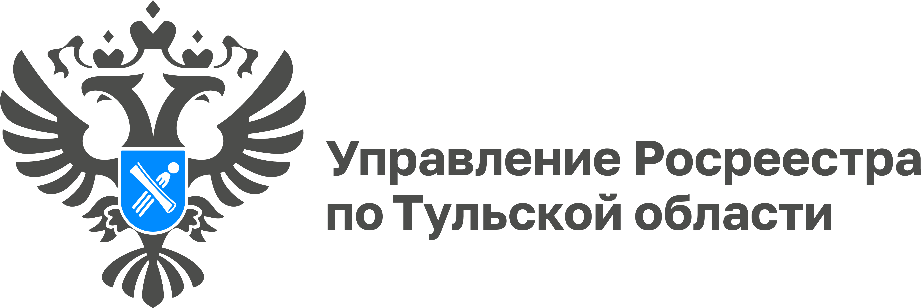 Как «онлайн» узнать о наличии или отсутствии запрещений на объект недвижимости перед сделкой?При сделках с недвижимостью, может обнаружится, что на квартиру или участок наложено запрещение или арест. В этом случае собственник не сможет продать, обменять, подарить свою недвижимость. Поэтому перед покупкой недвижимости на вторичном рынке, необходимо проверять наличие запрещений или арестов наложенных на объект недвижимости.  «На сайте Росреестра информация о наличии или отсутствии ограничений на объект недвижимости доступна каждому заинтересованному лицу. Проверить на ограничение распоряжаться имуществом можно не только свою квартиру, но и чужую, например, при покупке нового жилья. Узнать информацию можно с помощью электронного сервиса «Справочная информация по объектам недвижимости». Для этого необходимо выбрать тип поиска объекта недвижимости и указать адрес или кадастровый номер недвижимости. По результатам поиска заявитель сможет узнать характеристики объекта недвижимости, сведения о кадастровой стоимости, а также сведения о правах и ограничениях», - рассказала заместитель руководителя Управления Росреестра по Тульской области Татьяна Трусова.Получить бесплатную информацию об объектах недвижимости можно также на портале «Госуслуг», заказав онлайн-выписку об объекте недвижимости. Данные предоставляются из Единого государственного реестра недвижимости (ЕГРН). Преимущества данной выписки в том, что:Предоставляется бесплатно за минуту.Может получить только правообладатель по своим объектам недвижимости.Содержит сведения об объекте недвижимости, в том числе сведения об ограничениях, сведения о правообладателе. В ней нет планов и схем.Принимается везде, где требуется, как обычная выписка из ЕГРН.В случае наличия ограничения на объект недвижимости, необходимо отложить сделку по отчуждению такой недвижимости до погашения всех записей о запретах.